Ул.”Независимост” № 20, централа: 058/60889факс:058/600806;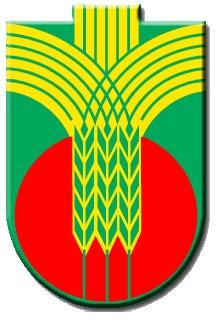 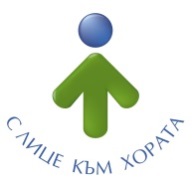 e-mail: obshtina@dobrichka.bg; web site: www.dobrichka.bgДОДОБРИЧКИ ОБЩИНСКИ СЪВЕТГРАД ДОБРИЧДОКЛАДНА ЗАПИСКАОТ СОНЯ ИВАНОВА ГЕОРГИЕВАКмет на община Добричка, град ДобричОТНОСНО: Прогласяване погасено по давност право на строеж върху УПИ ХIХ-общ., квартал 5 по плана на с. Ловчанци, община Добричка.	УВАЖАЕМИ  ГОСПОЖИ И ГОСПОДА ОБЩИНСКИ СЪВЕТНИЦИ,В община Добричка, град Добрич постъпи заявление с Рег.№ ВхК-6214 от 14.11.2023г. от Атанас Стоянов Радев за погасяване право на строеж върху урегулиран поземлен имот /УПИ/ ХIХ-общ. в квартал 5, с площ 1280 кв.м. по плана на с. Ловчанци, община Добричка. В тази връзка издадох Заповед №1499/23.11.2023г. за назначаване на комисия със задача да установи налице ли са условията на чл. 67 от Закона за собствеността. В изпълнение на заповедта, комисията направи оглед на имота, проучи наличието на издадени строителни документи и с протокол ми докладва, че условията на чл. 67 от ЗС са налице. С договор от 23.11.1990г. е отстъпено право на строеж върху държавна земя на лицето  Атанас Стоянов Радев с площ 1280 кв.м. в УПИ ХIХ-общ. в квартал 5 по плана на с. Ловчанци, община Добричка. За имота не са издавани разрешения за строеж, протоколи за строителна линия или други строителни документи. Към момента на птоверката е установено, че имотът е ограден със стоманобетонни колове и телена мрежа от югоизточната страна. В североизточния край има засято лозе с площ около 500 кв.м, което не се обработва от години. Има засети два ореха и други овощни дръвчета като ябълки и череши, около които има израстъци. Останалата част от имота е била засята с люцерна, което е видно от приложения снимков материал.За УПИ ХIХ -общ. в квартал 5, с площ 1280 кв.м. по плана на с. Ловчанци има съставен акт за частна общинска собственост № 8830/06.02.2024г., вписан под № 185, том II, Вх. Рег. № 951/07.02.2024г. в Агенция по вписвания, гр. Добрич. Тъй като давността не се прилага служебно, съгласно чл. 120 от Закона за задълженията и договорите, предлагам Добрички общински съвет да приеме следното:ПРОЕКТ!РЕШЕНИЕ:На основание чл.21, ал.1, т.8 и ал.2 от Закона за местното самоуправление и мастната администрация, чл. 7, ал. 3 от Закона за общинската собственост , чл. 67 и чл. 84 от Закона за собствеността, чл. 120 от Закона за задълженията и договорите, чл. 9, ал. 1, т.1 от Наредба №4 на Общинския съвет за реда за придобиване, управление и разпореждане с общинско имущество, Добрички общински съвет прогласява погасеното по давност в полза на общината право на строеж върху УПИ ХIХ -общ. в квартал 5, с площ 1280 кв.м. по плана на с. Ловчанци, община Добричка, учредено с договор от 23.11.1990г. на ОбНС, Добрич,  на лицето Атанас Стоянов Радев.Приложение към докладната записка: Копие от молба на Атанас Стоянов РадевКопие от договор за отстъпено право на строежКопие от заповед за комисия за оглед на имота.Копие от протокол на комисията.Копие от АОС №8830/06.02.2024г.Копие от скица на имота.Снимков материал за състоянието на имота.ВНОСИТЕЛ:СОНЯ ГЕОРГИЕВАКмет на община ДобричкаСъгласували:                                                                                                                    Иван ПейчевЗам. кмет УТСОСПООСДата:    Инж. Таня ВасилеваДиректор дирекция УТСОСПООСДата:Адвокат:Юрист при община ДобричкаДата: Изготвил:Валентина КолеваСт. специалист ОСИДата:                                                              